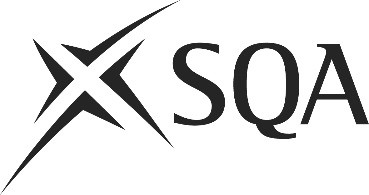 Unit CFAM&LEA4 (H68K 04)	Manage BudgetsI confirm that the evidence detailed in this unit is my own work.I confirm that the candidate has achieved all the requirements of this unit.I confirm that the candidate’s sampled work meets the standards specified for this unit and may be presented for external verification.Unit CFAM&LEA4 (H68K 04)	Manage BudgetsThis page is intentionally blankUnit CFAM&LEA4 (H68K 04)	Manage BudgetsUnit CFAM&LEA4 (H68K 04)	Manage BudgetsUnit CFAM&LEA4 (H68K 04)	Manage BudgetsUnit CFAM&LEA4 (H68K 04)	Manage Budgets - continuedUnit CFAM&LEA4 (H68K 04)	Manage BudgetsSupplementary evidenceCandidate’s nameCandidate’s signatureDateAssessor’s nameAssessor’s signatureDateCountersigning — Assessor’s name(if applicable)Countersigning — Assessor’s signature(if applicable)DateInternal verifier’s nameInternal verifier’s signatureDateCountersigning — Internal verifier’s name(if applicable)Countersigning — Internal verifier’s signature(if applicable)DateExternal Verifier’s initials and date (if sampled)Unit overviewThis standard is about managing the budget for your area of responsibility or for specific projects or activities. This standard is relevant to managers and leaders with budget responsibility for an operational area or for specific projects or activities. Sufficiency of evidenceThere must be sufficient evidence to ensure that the candidate can consistently achieve the required standard over a period of time in the workplace or approved realistic working environment.Performance criteriaWhat you must do:There must be evidence for all Performance Criteria (PC).Engage appropriate colleagues and other key stakeholders in managing budgets.Gather and evaluate information to prepare a realistic budget for your area of responsibility, activity or project.Submit your proposed budget for approval by those with decision-making responsibility for budgets, clearly specifying assumptions made, risks involved and how these will be managed.Discuss and, if appropriate, negotiate the proposed budget with those with decision-making responsibility and agree the final budget.Use the agreed budget to actively monitor and control performance for your area of responsibility, activity or project.Identify the causes of any significant variances between what was budgeted and what actually happened and take prompt corrective action, obtaining agreement from those with decision-making responsibility, if required.Propose revisions to the budget, if necessary, in response to variances and/or significant or unforeseen developments and discuss and agree the revisions with those with decision-making responsibility.Provide ongoing information on performance against the budget to those with decision-making responsibility.Advise relevant people promptly if you have identified evidence of potentially fraudulent activities.Gather information from implementation of the budget to assist in the preparation of future budgetsEvidence referenceEvidence descriptionDatePerformance criteriaPerformance criteriaPerformance criteriaPerformance criteriaPerformance criteriaPerformance criteriaPerformance criteriaPerformance criteriaPerformance criteriaPerformance criteriaEvidence referenceEvidence descriptionDateWhat you must doWhat you must doWhat you must doWhat you must doWhat you must doWhat you must doWhat you must doWhat you must doWhat you must doWhat you must doEvidence referenceEvidence descriptionDate12345678910Knowledge and understandingKnowledge and understandingEvidence referenceand dateWhat you must know and understandWhat you must know and understandEvidence referenceand dateFor those knowledge statements that relate to how the candidate should do something, the assessor may be able to infer that the candidate has the necessary knowledge from observing their performance or checking products of their work. In all other cases, evidence of the candidate’s knowledge and understanding must be gathered by alternative methods of assessment (eg oral or written questioning).For those knowledge statements that relate to how the candidate should do something, the assessor may be able to infer that the candidate has the necessary knowledge from observing their performance or checking products of their work. In all other cases, evidence of the candidate’s knowledge and understanding must be gathered by alternative methods of assessment (eg oral or written questioning).Evidence referenceand dateGeneral knowledge and understandingHow to engage colleagues and stakeholders in managing budgetsThe purposes of budgetary systemsWhere to get and how to evaluate the available information in order to be able to prepare a realistic budgetHow to discuss, negotiate and confirm a budget with those with budgetary responsibility and the key factors that should be coveredHow to use a budget to actively monitor and control performance for a defined area or activity of workThe main causes of variances and how to identify themWhat different types of corrective action which could be taken to address identified variancesHow unforeseen developments can affect a budget and how to deal with themThe importance of agreeing revisions to the budget and communicating the changesThe importance of providing regular information on performance against the budget to other peopleTypes of fraudulent activities and how to identify them12The importance of using the implementation of the budget to identify information and lessons for the preparation of future budgetsIndustry/sector specific knowledge and understanding13Factors, trends and developments that are likely to affect the setting of budgets in your industry/sectorContext specific knowledge and understanding14The area or activity that the budget is for15The vision, objectives and operational plans for your area of responsibilityKnowledge and understandingKnowledge and understandingEvidence referenceand dateWhat you must know and understandWhat you must know and understandEvidence referenceand dateFor those knowledge statements that relate to how the candidate should do something, the assessor may be able to infer that the candidate has the necessary knowledge from observing their performance or checking products of their work. In all other cases, evidence of the candidate’s knowledge and understanding must be gathered by alternative methods of assessment (eg oral or written questioning).For those knowledge statements that relate to how the candidate should do something, the assessor may be able to infer that the candidate has the necessary knowledge from observing their performance or checking products of their work. In all other cases, evidence of the candidate’s knowledge and understanding must be gathered by alternative methods of assessment (eg oral or written questioning).Evidence referenceand date16The budgeting periods used in your organisation17Organisational guidelines and procedures for the preparation and approval of budgets and for monitoring and reporting of performance against budgets and revising budgets18The agreed budget, how it can be used and how much it can be changed without approval19The limits of your authority20Who needs information in your organisation about performance against your budget, what information they need, when they need it and in what format21What to do and who to contact if you suspect fraud has been committedEvidenceEvidenceDate123456Assessor feedback on completion of the unit